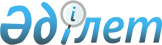 Об ограничении хозяйственной деятельности на территориях государственных природных биологических (ботанических и зоологических) заказниковПостановление акимата Карагандинской области от 11 мая 2011 года N 18/08. Зарегистрировано Департаментом юстиции Карагандинской области 22 июня 2011 года N 1895.
      В соответствии c Земельным кодексом Республики Казахстан от 20 июня 2003 года, законами Республики Казахстан от 23 января 2001 года "О местном государственном управлении и самоуправлении в Республике Казахстан", от 7 июля 2006 года "Об особо охраняемых природных территориях", постановлениями Правительства Республики Казахстан от 6 февраля 2009 года № 122 "О некоторых вопросах отдельных особо охраняемых природных территорий Карагандинской области", от 26 сентября 2017 года № 593 "Об утверждении перечня особо охраняемых природных территорий республиканского значения", в целях сохранения и восстановления ценных, редких и исчезающих видов растений и животных, акимат Карагандинской области ПОСТАНОВЛЯЕТ:
      Сноска. Преамбула – в редакции постановления акимата Карагандинской области от 20.11.2018 № 60/01 (вводится в действие по истечении десяти календарных дней после дня его первого официального опубликования).


      1. На территориях государственных природных биологических (ботанических и зоологических) заказников установить ограничения хозяйственной деятельности собственников земельных участков и землепользователей:
      1) в ботанических государственных природных заказниках не допускаются пастьба скота, сенокошение, все виды рубок леса, сбор цветов, выкапывание корней, клубней и луковиц растений, разведение костров, заезд и передвижение вне существующих дорог транспортных средств, интродукция чужеродных видов растений и животных, равно как и другие действия, вызвавшие или которые могут вызвать повреждение и уничтожение растительности;
      2) в зоологических государственных природных заказниках не допускаются охота, добыча любыми способами и средствами животных, за исключением рыб, интродукция чужеродных видов растений и животных, разрушение гнезд, нор, логовищ и других местообитаний, сбор яиц, равно как и другие действия, вызвавшие или которые могут вызвать гибель животных, за исключением случаев изъятия в научно-исследовательских, воспроизводственных и мелиоративных целях по разрешению уполномоченного государственного органа в области охраны, воспроизводства и использования животного мира по согласованию с уполномоченным органом.
      2. Акимам районов, принять необходимые меры:
      1) по внесению обременений на земельные участки собственников и землепользователей, находящиеся на территории государственных природных биологических (ботанических и зоологических) заказников, и учету ограничений хозяйственной деятельности в землеустроительной документации;
      2) по ознакомлению с ограничениями хозяйственной деятельности всех собственников земельных участков и землепользователей, находящихся на территории государственных природных биологических (ботанических и зоологических) заказников.
      3. Контроль за исполнением настоящего постановления возложить на заместителя акима области Рахимбекова Т.С.
      4. Настоящее постановление вводится в действие по истечении десяти календарных дней после дня его первого официального опубликования.
					© 2012. РГП на ПХВ «Институт законодательства и правовой информации Республики Казахстан» Министерства юстиции Республики Казахстан
				
Аким Карагандинской области
С. Ахметов